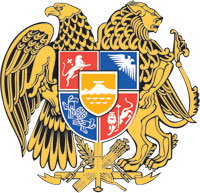 ՀԱՅԱՍՏԱՆԻ ՀԱՆՐԱՊԵՏՈՒԹՅԱՆ  ԿԱՌԱՎԱՐՈՒԹՅՈՒՆՈ  Ր  Ո  Շ  Ո Ւ  Մ13 ապրիլի 2023 թվականի  N              - Ն«ՀԱՅԱUՏԱՆԻ ՀԱՆՐԱՊԵՏՈՒԹՅԱՆ 2023 ԹՎԱԿԱՆԻ ՊԵՏԱԿԱՆ ԲՅՈՒՋԵԻ ՄԱUԻՆ» ՀԱՅԱՍՏԱՆԻ ՀԱՆՐԱՊԵՏՈՒԹՅԱՆ OՐԵՆՔՈՒՄ ՎԵՐԱԲԱՇԽՈՒՄ   ԵՎ ՓՈՓՈԽՈՒԹՅՈՒՆՆԵՐ, ՀԱՅԱՍՏԱՆԻ ՀԱՆՐԱՊԵՏՈՒԹՅԱՆ ԿԱՌԱՎԱՐՈՒԹՅԱՆ 2022 ԹՎԱԿԱՆԻ ԴԵԿՏԵՄԲԵՐԻ 29-Ի N 2111-Ն ՈՐՈՇՄԱՆ ՄԵՋ ՓՈՓՈԽՈՒԹՅՈՒՆՆԵՐ ԵՎ ԼՐԱՑՈՒՄՆԵՐ ԿԱՏԱՐԵԼՈՒ ՄԱՍԻՆ--------------------------------------------------------------------------------------------------------------«Այլընտրանքային ծառայության մասին» Հայաստանի Հանրապետության օրենքի 14-րդ հոդվածի 6-րդ մասին, «Նորմատիվ իրավական ակտերի մասին» Հայաստանի Հանրապետության օրենքի 33-րդ հոդվածին, «Հայաստանի Հանրապետության բյուջետային համակարգի մասին» Հայաստանի Հանրապետության օրենքի 23-րդ հոդվածի 3-րդ կետին համապատասխան` Հայաստանի Հանրապետության կառավարությունը    ո ր ո շ ու մ     է.1. «Հայաuտանի Հանրապետության 2023 թվականի պետական բյուջեի մաuին» Հայաստանի Հանրապետության oրենքի N 1 հավելվածի N 2 աղյուսակում կատարել վերաբաշխում, oրենքի N 1 հավելվածի N 7 աղյուսակում կատարել փոփոխություններ, Հայաստանի Հանրապետության կառավարության 2022 թվականի դեկտեմբերի 29-ի «Հայաստանի Հանրապետության 2023 թվականի պետական բյուջեի կատարումն ապահովող միջոցառումների մասին» N 2111-Ն որոշման NN 3, 4, 5, 8, 9 և 9.1 հավելվածներում կատարել փոփոխություններ և լրացումներ՝ համաձայն NN 1, 2, 3, 4, 5 և 6 հավելվածների:2. Սահմանել, որ`1) սույն որոշման հավելվածներում նշված մարմինները (բացառությամբ Հայաստանի Հանրապետության տարածքային կառավարման և ենթակառուցվածքների նախարարության) այլընտրանքային աշխատանքային ծառայողների դրամական բավարարման գումարները պետք է վճարեն այլընտրանքային աշխատանքային ծառայության վայրի կազմակերպությունների միջոցով.2) Հայաստանի Հանրապետության տարածքային կառավարման և ենթակառուցվածքների նախարարությանը տրամադրված գումարների բյուջետային հատկացումների գլխավոր կարգադրիչի իրավունքները փոխանցվում են Երևանի քաղաքապետարանին` Երևան քաղաքի այլընտրանքային աշխատանքային ծառայության վայրի կազմակերպությունների միջոցով այլընտրանքային աշխատանքային ծառայողների դրամական բավարարման գումարները վճարելու համար:3. Սույն որոշումն ուժի մեջ է մտնում պաշտոնական հրապարակմանը հաջորդող օրվանից:ՀԱՅԱՍՏԱՆԻ ՀԱՆՐԱՊԵՏՈՒԹՅԱՆ                    ՎԱՐՉԱՊԵՏ					    Ն. ՓԱՇԻՆՅԱՆԵրևան    Հավելված N 1       	   						          ՀՀ կառավարության 2023 թվականի						   	 						         ապրիլի 13-ի N           - Ն  որոշման                      ՀԱՅԱՍՏԱՆԻ ՀԱՆՐԱՊԵՏՈՒԹՅԱՆ                          ՎԱՐՉԱՊԵՏԻ ԱՇԽԱՏԱԿԱԶՄԻ                                      ՂԵԿԱՎԱՐ							Ա. ՀԱՐՈՒԹՅՈՒՆՅԱՆ    Հավելված N 2       	   						          ՀՀ կառավարության 2023 թվականի						   	 						         ապրիլի 13-ի N           - Ն  որոշման                            ՀԱՅԱՍՏԱՆԻ ՀԱՆՐԱՊԵՏՈՒԹՅԱՆ                               ՎԱՐՉԱՊԵՏԻ ԱՇԽԱՏԱԿԱԶՄԻ                                              ՂԵԿԱՎԱՐ						Ա. ՀԱՐՈՒԹՅՈՒՆՅԱՆ    Հավելված N 3       	   						          ՀՀ կառավարության 2023 թվականի						   	 						         ապրիլի 13-ի N           - Ն  որոշման                             ՀԱՅԱՍՏԱՆԻ ՀԱՆՐԱՊԵՏՈՒԹՅԱՆ                                ՎԱՐՉԱՊԵՏԻ ԱՇԽԱՏԱԿԱԶՄԻ                                               ՂԵԿԱՎԱՐ						Ա. ՀԱՐՈՒԹՅՈՒՆՅԱՆ    Հավելված N 4       	   						          ՀՀ կառավարության 2023 թվականի						   	 						           ապրիլի 13-ի N           - Ն  որոշման                       ՀԱՅԱՍՏԱՆԻ ՀԱՆՐԱՊԵՏՈՒԹՅԱՆ                         ՎԱՐՉԱՊԵՏԻ ԱՇԽԱՏԱԿԱԶՄԻ                                         ՂԵԿԱՎԱՐ							Ա. ՀԱՐՈՒԹՅՈՒՆՅԱՆ    Հավելված N 5       	   						          ՀՀ կառավարության 2023 թվականի						   	 						         ապրիլի 13-ի N           - Ն  որոշման                ՀԱՅԱՍՏԱՆԻ ՀԱՆՐԱՊԵՏՈՒԹՅԱՆ                  ՎԱՐՉԱՊԵՏԻ ԱՇԽԱՏԱԿԱԶՄԻ                                ՂԵԿԱՎԱՐ								Ա. ՀԱՐՈՒԹՅՈՒՆՅԱՆ    Հավելված N 6       	   						          ՀՀ կառավարության 2023 թվականի						   	 						         ապրիլի 13-ի N           - Ն  որոշման                       ՀԱՅԱՍՏԱՆԻ ՀԱՆՐԱՊԵՏՈՒԹՅԱՆ                         ՎԱՐՉԱՊԵՏԻ ԱՇԽԱՏԱԿԱԶՄԻ                                      ՂԵԿԱՎԱՐ								Ա. ՀԱՐՈՒԹՅՈՒՆՅԱՆ«ՀԱՅԱUՏԱՆԻ ՀԱՆՐԱՊԵՏՈՒԹՅԱՆ 2023 ԹՎԱԿԱՆԻ ՊԵՏԱԿԱՆ ԲՅՈՒՋԵԻ ՄԱUԻՆ» ՀԱՅԱՍՏԱՆԻ ՀԱՆՐԱՊԵՏՈՒԹՅԱՆ OՐԵՆՔԻ N 1 ՀԱՎԵԼՎԱԾԻ N 2 ԱՂՅՈՒՍԱԿՈՒՄ ԿԱՏԱՐՎՈՂ ՎԵՐԱԲԱՇԽՈՒՄԸ ԵՎ ՀԱՅԱՍՏԱՆԻ ՀԱՆՐԱՊԵՏՈՒԹՅԱՆ ԿԱՌԱՎԱՐՈՒԹՅԱՆ 2022 ԹՎԱԿԱՆԻ ԴԵԿՏԵՄԲԵՐԻ 29-Ի N 2111-Ն ՈՐՈՇՄԱՆ N 5 ՀԱՎԵԼՎԱԾԻ N 1 ԱՂՅՈՒՍԱԿՈՒՄ ԿԱՏԱՐՎՈՂ ԼՐԱՑՈՒՄՆԵՐԸ ԵՎ ՓՈՓՈԽՈՒԹՅՈՒՆՆԵՐԸ  «ՀԱՅԱUՏԱՆԻ ՀԱՆՐԱՊԵՏՈՒԹՅԱՆ 2023 ԹՎԱԿԱՆԻ ՊԵՏԱԿԱՆ ԲՅՈՒՋԵԻ ՄԱUԻՆ» ՀԱՅԱՍՏԱՆԻ ՀԱՆՐԱՊԵՏՈՒԹՅԱՆ OՐԵՆՔԻ N 1 ՀԱՎԵԼՎԱԾԻ N 2 ԱՂՅՈՒՍԱԿՈՒՄ ԿԱՏԱՐՎՈՂ ՎԵՐԱԲԱՇԽՈՒՄԸ ԵՎ ՀԱՅԱՍՏԱՆԻ ՀԱՆՐԱՊԵՏՈՒԹՅԱՆ ԿԱՌԱՎԱՐՈՒԹՅԱՆ 2022 ԹՎԱԿԱՆԻ ԴԵԿՏԵՄԲԵՐԻ 29-Ի N 2111-Ն ՈՐՈՇՄԱՆ N 5 ՀԱՎԵԼՎԱԾԻ N 1 ԱՂՅՈՒՍԱԿՈՒՄ ԿԱՏԱՐՎՈՂ ԼՐԱՑՈՒՄՆԵՐԸ ԵՎ ՓՈՓՈԽՈՒԹՅՈՒՆՆԵՐԸ  «ՀԱՅԱUՏԱՆԻ ՀԱՆՐԱՊԵՏՈՒԹՅԱՆ 2023 ԹՎԱԿԱՆԻ ՊԵՏԱԿԱՆ ԲՅՈՒՋԵԻ ՄԱUԻՆ» ՀԱՅԱՍՏԱՆԻ ՀԱՆՐԱՊԵՏՈՒԹՅԱՆ OՐԵՆՔԻ N 1 ՀԱՎԵԼՎԱԾԻ N 2 ԱՂՅՈՒՍԱԿՈՒՄ ԿԱՏԱՐՎՈՂ ՎԵՐԱԲԱՇԽՈՒՄԸ ԵՎ ՀԱՅԱՍՏԱՆԻ ՀԱՆՐԱՊԵՏՈՒԹՅԱՆ ԿԱՌԱՎԱՐՈՒԹՅԱՆ 2022 ԹՎԱԿԱՆԻ ԴԵԿՏԵՄԲԵՐԻ 29-Ի N 2111-Ն ՈՐՈՇՄԱՆ N 5 ՀԱՎԵԼՎԱԾԻ N 1 ԱՂՅՈՒՍԱԿՈՒՄ ԿԱՏԱՐՎՈՂ ԼՐԱՑՈՒՄՆԵՐԸ ԵՎ ՓՈՓՈԽՈՒԹՅՈՒՆՆԵՐԸ  «ՀԱՅԱUՏԱՆԻ ՀԱՆՐԱՊԵՏՈՒԹՅԱՆ 2023 ԹՎԱԿԱՆԻ ՊԵՏԱԿԱՆ ԲՅՈՒՋԵԻ ՄԱUԻՆ» ՀԱՅԱՍՏԱՆԻ ՀԱՆՐԱՊԵՏՈՒԹՅԱՆ OՐԵՆՔԻ N 1 ՀԱՎԵԼՎԱԾԻ N 2 ԱՂՅՈՒՍԱԿՈՒՄ ԿԱՏԱՐՎՈՂ ՎԵՐԱԲԱՇԽՈՒՄԸ ԵՎ ՀԱՅԱՍՏԱՆԻ ՀԱՆՐԱՊԵՏՈՒԹՅԱՆ ԿԱՌԱՎԱՐՈՒԹՅԱՆ 2022 ԹՎԱԿԱՆԻ ԴԵԿՏԵՄԲԵՐԻ 29-Ի N 2111-Ն ՈՐՈՇՄԱՆ N 5 ՀԱՎԵԼՎԱԾԻ N 1 ԱՂՅՈՒՍԱԿՈՒՄ ԿԱՏԱՐՎՈՂ ԼՐԱՑՈՒՄՆԵՐԸ ԵՎ ՓՈՓՈԽՈՒԹՅՈՒՆՆԵՐԸ  «ՀԱՅԱUՏԱՆԻ ՀԱՆՐԱՊԵՏՈՒԹՅԱՆ 2023 ԹՎԱԿԱՆԻ ՊԵՏԱԿԱՆ ԲՅՈՒՋԵԻ ՄԱUԻՆ» ՀԱՅԱՍՏԱՆԻ ՀԱՆՐԱՊԵՏՈՒԹՅԱՆ OՐԵՆՔԻ N 1 ՀԱՎԵԼՎԱԾԻ N 2 ԱՂՅՈՒՍԱԿՈՒՄ ԿԱՏԱՐՎՈՂ ՎԵՐԱԲԱՇԽՈՒՄԸ ԵՎ ՀԱՅԱՍՏԱՆԻ ՀԱՆՐԱՊԵՏՈՒԹՅԱՆ ԿԱՌԱՎԱՐՈՒԹՅԱՆ 2022 ԹՎԱԿԱՆԻ ԴԵԿՏԵՄԲԵՐԻ 29-Ի N 2111-Ն ՈՐՈՇՄԱՆ N 5 ՀԱՎԵԼՎԱԾԻ N 1 ԱՂՅՈՒՍԱԿՈՒՄ ԿԱՏԱՐՎՈՂ ԼՐԱՑՈՒՄՆԵՐԸ ԵՎ ՓՈՓՈԽՈՒԹՅՈՒՆՆԵՐԸ  «ՀԱՅԱUՏԱՆԻ ՀԱՆՐԱՊԵՏՈՒԹՅԱՆ 2023 ԹՎԱԿԱՆԻ ՊԵՏԱԿԱՆ ԲՅՈՒՋԵԻ ՄԱUԻՆ» ՀԱՅԱՍՏԱՆԻ ՀԱՆՐԱՊԵՏՈՒԹՅԱՆ OՐԵՆՔԻ N 1 ՀԱՎԵԼՎԱԾԻ N 2 ԱՂՅՈՒՍԱԿՈՒՄ ԿԱՏԱՐՎՈՂ ՎԵՐԱԲԱՇԽՈՒՄԸ ԵՎ ՀԱՅԱՍՏԱՆԻ ՀԱՆՐԱՊԵՏՈՒԹՅԱՆ ԿԱՌԱՎԱՐՈՒԹՅԱՆ 2022 ԹՎԱԿԱՆԻ ԴԵԿՏԵՄԲԵՐԻ 29-Ի N 2111-Ն ՈՐՈՇՄԱՆ N 5 ՀԱՎԵԼՎԱԾԻ N 1 ԱՂՅՈՒՍԱԿՈՒՄ ԿԱՏԱՐՎՈՂ ԼՐԱՑՈՒՄՆԵՐԸ ԵՎ ՓՈՓՈԽՈՒԹՅՈՒՆՆԵՐԸ  «ՀԱՅԱUՏԱՆԻ ՀԱՆՐԱՊԵՏՈՒԹՅԱՆ 2023 ԹՎԱԿԱՆԻ ՊԵՏԱԿԱՆ ԲՅՈՒՋԵԻ ՄԱUԻՆ» ՀԱՅԱՍՏԱՆԻ ՀԱՆՐԱՊԵՏՈՒԹՅԱՆ OՐԵՆՔԻ N 1 ՀԱՎԵԼՎԱԾԻ N 2 ԱՂՅՈՒՍԱԿՈՒՄ ԿԱՏԱՐՎՈՂ ՎԵՐԱԲԱՇԽՈՒՄԸ ԵՎ ՀԱՅԱՍՏԱՆԻ ՀԱՆՐԱՊԵՏՈՒԹՅԱՆ ԿԱՌԱՎԱՐՈՒԹՅԱՆ 2022 ԹՎԱԿԱՆԻ ԴԵԿՏԵՄԲԵՐԻ 29-Ի N 2111-Ն ՈՐՈՇՄԱՆ N 5 ՀԱՎԵԼՎԱԾԻ N 1 ԱՂՅՈՒՍԱԿՈՒՄ ԿԱՏԱՐՎՈՂ ԼՐԱՑՈՒՄՆԵՐԸ ԵՎ ՓՈՓՈԽՈՒԹՅՈՒՆՆԵՐԸ  (հազ. դրամ)(հազ. դրամ) Ծրագրային դասիչը Ծրագրային դասիչը Բյուջետային հատկացումների գլխավոր կարգադրիչների, ծրագրերի և միջոցառումների անվանումներըՑուցանիշների փոփոխությունը (ավելացումները նշված են դրական նշանով, իսկ նվազեցումները` փակագծերում)Ցուցանիշների փոփոխությունը (ավելացումները նշված են դրական նշանով, իսկ նվազեցումները` փակագծերում)Ցուցանիշների փոփոխությունը (ավելացումները նշված են դրական նշանով, իսկ նվազեցումները` փակագծերում)ծրագիրըմիջոցառումը Բյուջետային հատկացումների գլխավոր կարգադրիչների, ծրագրերի և միջոցառումների անվանումներըառաջին կիսամյակինն ամիստարիԸՆԴԱՄԵՆԸ՝ԸՆԴԱՄԵՆԸ՝            -               -               -   ՀՀ տարածքային կառավարման և ենթակառուցվածքների նախարարություն            -               -               -    1212 Ծրագրի անվանումը   (1,656.0)  (2,646.0)  (3,636.0) Տարածքային զարգացում Ծրագրի նպատակը Տարածքային համաչափ զարգացման խթանում Վերջնական արդյունքի նկարագրությունը ՀՀ համայնքների կառավարման արդյունավետության բարձրացում և տնտեսական գործունեության խթանումԾրագրի միջոցառումներԾրագրի միջոցառումներԾրագրի միջոցառումներԾրագրի միջոցառումներԾրագրի միջոցառումներԾրագրի միջոցառումներԾրագրի միջոցառումներ 12026 Միջոցառման անվանումը   (1,656.0)  (2,646.0)  (3,636.0) Ազդակիր բնակավայրերի և համայնքների բյուջեներին հատկացվող համայնքային մասհանումներ Միջոցառման նկարագրությունը Օրենսդրությամբ նախատեսված` հաշվետու տարում ռոյալթի վճարողի կողմից օրենքով սահմանված չափով և կարգով պետական բյուջե վճարված ռոյալթիի չափի երկու տոկոսից փոխհատուցումներ տեղական ինքնակառավարման մարմիններին Միջոցառման տեսակը Տրանսֆերտների տրամադրում 1110 Ծրագրի անվանումը    1,656.0    2,646.0    3,636.0  Այլընտրանքային աշխատանքային ծառայություն Ծրագրի նպատակը Քաղաքացիական պարտքի կատարման այլընտրանքային տարբերակների ապահովում Վերջնական արդյունքի նկարագրությունը Այլընտրանքային աշխատանքային ծառայության արդյունավետության ապահովումԾրագրի միջոցառումներԾրագրի միջոցառումներԾրագրի միջոցառումներԾրագրի միջոցառումներԾրագրի միջոցառումներԾրագրի միջոցառումներԾրագրի միջոցառումներ 12001 Միջոցառման անվանումը    1,656.0    2,646.0    3,636.0  Այլընտրանքային աշխատանքային ծառայողներին դրամական բավարարման և դրամական փոխհատուցման տրամադրում Միջոցառման նկարագրությունը Այլընտրանքային աշխատանքային ծառայության անցած ՀՀ քաղաքացիներին  «Այլընտրանքային ծառայության մասին» ՀՀ օրենքով սահմանված դրամական բավարարման և փոխհատուցումների տրամադրում Միջոցառման տեսակը Տրանսֆերտների տրամադրումՀԱՅԱՍՏԱՆԻ ՀԱՆՐԱՊԵՏՈՒԹՅԱՆ ԿԱՌԱՎԱՐՈՒԹՅԱՆ 2022 ԹՎԱԿԱՆԻ ԴԵԿՏԵՄԲԵՐԻ 29-Ի N 2111-Ն ՈՐՈՇՄԱՆ NN 3  ԵՎ 4 ՀԱՎԵԼՎԱԾՆԵՐՈՒՄ ԿԱՏԱՐՎՈՂ ԼՐԱՑՈՒՄՆԵՐԸ ԵՎ ՓՈՓՈԽՈՒԹՅՈՒՆՆԵՐԸ  ՀԱՅԱՍՏԱՆԻ ՀԱՆՐԱՊԵՏՈՒԹՅԱՆ ԿԱՌԱՎԱՐՈՒԹՅԱՆ 2022 ԹՎԱԿԱՆԻ ԴԵԿՏԵՄԲԵՐԻ 29-Ի N 2111-Ն ՈՐՈՇՄԱՆ NN 3  ԵՎ 4 ՀԱՎԵԼՎԱԾՆԵՐՈՒՄ ԿԱՏԱՐՎՈՂ ԼՐԱՑՈՒՄՆԵՐԸ ԵՎ ՓՈՓՈԽՈՒԹՅՈՒՆՆԵՐԸ  ՀԱՅԱՍՏԱՆԻ ՀԱՆՐԱՊԵՏՈՒԹՅԱՆ ԿԱՌԱՎԱՐՈՒԹՅԱՆ 2022 ԹՎԱԿԱՆԻ ԴԵԿՏԵՄԲԵՐԻ 29-Ի N 2111-Ն ՈՐՈՇՄԱՆ NN 3  ԵՎ 4 ՀԱՎԵԼՎԱԾՆԵՐՈՒՄ ԿԱՏԱՐՎՈՂ ԼՐԱՑՈՒՄՆԵՐԸ ԵՎ ՓՈՓՈԽՈՒԹՅՈՒՆՆԵՐԸ  ՀԱՅԱՍՏԱՆԻ ՀԱՆՐԱՊԵՏՈՒԹՅԱՆ ԿԱՌԱՎԱՐՈՒԹՅԱՆ 2022 ԹՎԱԿԱՆԻ ԴԵԿՏԵՄԲԵՐԻ 29-Ի N 2111-Ն ՈՐՈՇՄԱՆ NN 3  ԵՎ 4 ՀԱՎԵԼՎԱԾՆԵՐՈՒՄ ԿԱՏԱՐՎՈՂ ԼՐԱՑՈՒՄՆԵՐԸ ԵՎ ՓՈՓՈԽՈՒԹՅՈՒՆՆԵՐԸ  ՀԱՅԱՍՏԱՆԻ ՀԱՆՐԱՊԵՏՈՒԹՅԱՆ ԿԱՌԱՎԱՐՈՒԹՅԱՆ 2022 ԹՎԱԿԱՆԻ ԴԵԿՏԵՄԲԵՐԻ 29-Ի N 2111-Ն ՈՐՈՇՄԱՆ NN 3  ԵՎ 4 ՀԱՎԵԼՎԱԾՆԵՐՈՒՄ ԿԱՏԱՐՎՈՂ ԼՐԱՑՈՒՄՆԵՐԸ ԵՎ ՓՈՓՈԽՈՒԹՅՈՒՆՆԵՐԸ  ՀԱՅԱՍՏԱՆԻ ՀԱՆՐԱՊԵՏՈՒԹՅԱՆ ԿԱՌԱՎԱՐՈՒԹՅԱՆ 2022 ԹՎԱԿԱՆԻ ԴԵԿՏԵՄԲԵՐԻ 29-Ի N 2111-Ն ՈՐՈՇՄԱՆ NN 3  ԵՎ 4 ՀԱՎԵԼՎԱԾՆԵՐՈՒՄ ԿԱՏԱՐՎՈՂ ԼՐԱՑՈՒՄՆԵՐԸ ԵՎ ՓՈՓՈԽՈՒԹՅՈՒՆՆԵՐԸ  ՀԱՅԱՍՏԱՆԻ ՀԱՆՐԱՊԵՏՈՒԹՅԱՆ ԿԱՌԱՎԱՐՈՒԹՅԱՆ 2022 ԹՎԱԿԱՆԻ ԴԵԿՏԵՄԲԵՐԻ 29-Ի N 2111-Ն ՈՐՈՇՄԱՆ NN 3  ԵՎ 4 ՀԱՎԵԼՎԱԾՆԵՐՈՒՄ ԿԱՏԱՐՎՈՂ ԼՐԱՑՈՒՄՆԵՐԸ ԵՎ ՓՈՓՈԽՈՒԹՅՈՒՆՆԵՐԸ  ՀԱՅԱՍՏԱՆԻ ՀԱՆՐԱՊԵՏՈՒԹՅԱՆ ԿԱՌԱՎԱՐՈՒԹՅԱՆ 2022 ԹՎԱԿԱՆԻ ԴԵԿՏԵՄԲԵՐԻ 29-Ի N 2111-Ն ՈՐՈՇՄԱՆ NN 3  ԵՎ 4 ՀԱՎԵԼՎԱԾՆԵՐՈՒՄ ԿԱՏԱՐՎՈՂ ԼՐԱՑՈՒՄՆԵՐԸ ԵՎ ՓՈՓՈԽՈՒԹՅՈՒՆՆԵՐԸ  ՀԱՅԱՍՏԱՆԻ ՀԱՆՐԱՊԵՏՈՒԹՅԱՆ ԿԱՌԱՎԱՐՈՒԹՅԱՆ 2022 ԹՎԱԿԱՆԻ ԴԵԿՏԵՄԲԵՐԻ 29-Ի N 2111-Ն ՈՐՈՇՄԱՆ NN 3  ԵՎ 4 ՀԱՎԵԼՎԱԾՆԵՐՈՒՄ ԿԱՏԱՐՎՈՂ ԼՐԱՑՈՒՄՆԵՐԸ ԵՎ ՓՈՓՈԽՈՒԹՅՈՒՆՆԵՐԸ  ՀԱՅԱՍՏԱՆԻ ՀԱՆՐԱՊԵՏՈՒԹՅԱՆ ԿԱՌԱՎԱՐՈՒԹՅԱՆ 2022 ԹՎԱԿԱՆԻ ԴԵԿՏԵՄԲԵՐԻ 29-Ի N 2111-Ն ՈՐՈՇՄԱՆ NN 3  ԵՎ 4 ՀԱՎԵԼՎԱԾՆԵՐՈՒՄ ԿԱՏԱՐՎՈՂ ԼՐԱՑՈՒՄՆԵՐԸ ԵՎ ՓՈՓՈԽՈՒԹՅՈՒՆՆԵՐԸ               (հազ. դրամ)             (հազ. դրամ) Գործառական դասիչը Գործառական դասիչը Գործառական դասիչը Ծրագրային դասիչը Ծրագրային դասիչը Բյուջետային ծախսերի գործառական դասակարգման բաժինների, խմբերի և դասերի, բյուջետային ծրագրերի, միջոցառումների բյուջետային հատկացումների գլխավոր կարգադրիչների անվանումներըՑուցանիշների փոփոխությունը (ավելացումները նշված են դրական նշանով, իսկ նվազեցումները` փակագծերում)Ցուցանիշների փոփոխությունը (ավելացումները նշված են դրական նշանով, իսկ նվազեցումները` փակագծերում)Ցուցանիշների փոփոխությունը (ավելացումները նշված են դրական նշանով, իսկ նվազեցումները` փակագծերում)բաժինըխումբըդասըծրագիրըմիջոցա-
ռումըառաջին կիսամյակինն ամիստարի ԸՆԴԱՄԵՆԸ՝--- 01 ԸՆԴՀԱՆՈՒՐ ԲՆՈՒՅԹԻ ՀԱՆՐԱՅԻՆ ԾԱՌԱՅՈՒԹՅՈՒՆՆԵՐ(1,656.0)(2,646.0)(3,636.0) այդ թվում` 08 Կառավարության տարբեր մակարդակների միջև իրականացվող ընդհանուր բնույթի տրանսֆերտներ(1,656.0)(2,646.0)(3,636.0) այդ թվում` 01 Կառավարության տարբեր մակարդակների միջև իրականացվող ընդհանուր բնույթի տրանսֆերտներ(1,656.0)(2,646.0)(3,636.0) այդ թվում`ՀՀ տարածքային կառավարման և ենթակառուցվածքների նախարարություն(1,656.0)(2,646.0)(3,636.0) այդ թվում`1212 Տարածքային զարգացում(1,656.0)(2,646.0)(3,636.0) այդ թվում` 12026 Ազդակիր բնակավայրերի և համայնքների բյուջեներին հատկացվող համայնքային մասհանումներ(1,656.0)(2,646.0)(3,636.0) այդ թվում` ըստ կատարողների ՀՀ կառավարություն(1,656.0)(2,646.0)(3,636.0) այդ թվում` բյուջետային ծախսերի տնտեսագիտական դասակարգման հոդվածներ ԸՆԴԱՄԵՆԸ՝ ԾԱԽՍԵՐ(1,656.0)(2,646.0)(3,636.0) ԸՆԹԱՑԻԿ ԾԱԽՍԵՐ(1,656.0)(2,646.0)(3,636.0) ԴՐԱՄԱՇՆՈՐՀՆԵՐ(1,656.0)(2,646.0)(3,636.0) Կապիտալ դրամաշնորհներ պետական հատվածի այլ մակարդակներին(1,656.0)(2,646.0)(3,636.0) - Կապիտալ սուբվենցիաներ համայնքներին(1,656.0)(2,646.0)(3,636.0) 02 ՊԱՇՏՊԱՆՈՒԹՅՈՒՆ1,656.02,646.03,636.0 այդ թվում` 05 Պաշտպանություն (այլ դասերին չպատկանող)1,656.02,646.03,636.0 այդ թվում` 01 Պաշտպանություն (այլ դասերին չպատկանող)1,656.02,646.03,636.0 այդ թվում`ՀՀ տարածքային կառավարման և ենթակառուցվածքների նախարարություն1,656.02,646.03,636.0 այդ թվում`1110 Այլընտրանքային աշխատանքային ծառայություն1,656.02,646.03,636.0 այդ թվում` 12001 Այլընտրանքային աշխատանքային ծառայողներին դրամական բավարարման և դրամական փոխհատուցման տրամադրում1,656.02,646.03,636.0 այդ թվում` ըստ կատարողների ՀՀ տարածքային կառավարման և ենթակառուցվածքների նախարարություն300.0480.0660.0 այդ թվում` բյուջետային ծախսերի տնտեսագիտական դասակարգման հոդվածներ ԸՆԴԱՄԵՆԸ՝ ԾԱԽՍԵՐ300.0480.0660.0 ԸՆԹԱՑԻԿ ԾԱԽՍԵՐ300.0480.0660.0 ԴՐԱՄԱՇՆՈՐՀՆԵՐ300.0480.0660.0 Ընթացիկ դրամաշնորհներ պետական հատվածի այլ մակարդակներին300.0480.0660.0 - Ընթացիկ սուբվենցիաներ համայնքներին300.0480.0660.0 ՀՀ  աշխատանքի և սոցիալական հարցերի նախարարություն741.01,191.01,641.0 այդ թվում` բյուջետային ծախսերի տնտեսագիտական դասակարգման հոդվածներ ԸՆԴԱՄԵՆԸ՝ ԾԱԽՍԵՐ741.01,191.01,641.0 ԸՆԹԱՑԻԿ ԾԱԽՍԵՐ741.01,191.01,641.0 ԴՐԱՄԱՇՆՈՐՀՆԵՐ741.01,191.01,641.0 Ընթացիկ դրամաշնորհներ պետական հատվածի այլ մակարդակներին741.01,191.01,641.0 - Ընթացիկ դրամաշնորհներ պետական և համայնքային ոչ առևտրային կազմակերպություններին741.01,191.01,641.0 ՀՀ Կոտայքի մարզպետարան450.0720.0990.0 այդ թվում` բյուջետային ծախսերի տնտեսագիտական դասակարգման հոդվածներ ԸՆԴԱՄԵՆԸ՝ ԾԱԽՍԵՐ450.0720.0990.0 ԸՆԹԱՑԻԿ ԾԱԽՍԵՐ450.0720.0990.0 ԴՐԱՄԱՇՆՈՐՀՆԵՐ450.0720.0990.0 Ընթացիկ դրամաշնորհներ պետական հատվածի այլ մակարդակներին450.0720.0990.0 - Այլ ընթացիկ դրամաշնորհներ450.0720.0990.0 ՀՀ Շիրակի մարզպետարան165.0255.0345.0 այդ թվում` բյուջետային ծախսերի տնտեսագիտական դասակարգման հոդվածներ ԸՆԴԱՄԵՆԸ՝ ԾԱԽՍԵՐ165.0255.0345.0 ԸՆԹԱՑԻԿ ԾԱԽՍԵՐ165.0255.0345.0 ԴՐԱՄԱՇՆՈՐՀՆԵՐ165.0255.0345.0 Ընթացիկ դրամաշնորհներ պետական հատվածի այլ մակարդակներին165.0255.0345.0 - Այլ ընթացիկ դրամաշնորհներ165.0255.0345.0«ՀԱՅԱՍՏԱՆԻ ՀԱՆՐԱՊԵՏՈՒԹՅԱՆ 2023 ԹՎԱԿԱՆԻ ՊԵՏԱԿԱՆ ԲՅՈՒՋԵԻ ՄԱՍԻՆ» ՀԱՅԱՍՏԱՆԻ ՀԱՆՐԱՊԵՏՈՒԹՅԱՆ ՕՐԵՆՔԻ N 1 ՀԱՎԵԼՎԱԾԻ N 7 ԱՂՅՈՒՍԱԿՈՒՄ ԵՎ ՀԱՅԱՍՏԱՆԻ ՀԱՆՐԱՊԵՏՈՒԹՅԱՆ ԿԱՌԱՎԱՐՈՒԹՅԱՆ 2022 ԹՎԱԿԱՆԻ ԴԵԿՏԵՄԲԵՐԻ 29-Ի N 2111-Ն ՈՐՈՇՄԱՆ N 5 ՀԱՎԵԼՎԱԾԻ N 6 ԱՂՅՈՒՍԱԿՈՒՄ ԿԱՏԱՐՎՈՂ ՓՈՓՈԽՈՒԹՅՈՒՆՆԵՐԸ«ՀԱՅԱՍՏԱՆԻ ՀԱՆՐԱՊԵՏՈՒԹՅԱՆ 2023 ԹՎԱԿԱՆԻ ՊԵՏԱԿԱՆ ԲՅՈՒՋԵԻ ՄԱՍԻՆ» ՀԱՅԱՍՏԱՆԻ ՀԱՆՐԱՊԵՏՈՒԹՅԱՆ ՕՐԵՆՔԻ N 1 ՀԱՎԵԼՎԱԾԻ N 7 ԱՂՅՈՒՍԱԿՈՒՄ ԵՎ ՀԱՅԱՍՏԱՆԻ ՀԱՆՐԱՊԵՏՈՒԹՅԱՆ ԿԱՌԱՎԱՐՈՒԹՅԱՆ 2022 ԹՎԱԿԱՆԻ ԴԵԿՏԵՄԲԵՐԻ 29-Ի N 2111-Ն ՈՐՈՇՄԱՆ N 5 ՀԱՎԵԼՎԱԾԻ N 6 ԱՂՅՈՒՍԱԿՈՒՄ ԿԱՏԱՐՎՈՂ ՓՈՓՈԽՈՒԹՅՈՒՆՆԵՐԸ«ՀԱՅԱՍՏԱՆԻ ՀԱՆՐԱՊԵՏՈՒԹՅԱՆ 2023 ԹՎԱԿԱՆԻ ՊԵՏԱԿԱՆ ԲՅՈՒՋԵԻ ՄԱՍԻՆ» ՀԱՅԱՍՏԱՆԻ ՀԱՆՐԱՊԵՏՈՒԹՅԱՆ ՕՐԵՆՔԻ N 1 ՀԱՎԵԼՎԱԾԻ N 7 ԱՂՅՈՒՍԱԿՈՒՄ ԵՎ ՀԱՅԱՍՏԱՆԻ ՀԱՆՐԱՊԵՏՈՒԹՅԱՆ ԿԱՌԱՎԱՐՈՒԹՅԱՆ 2022 ԹՎԱԿԱՆԻ ԴԵԿՏԵՄԲԵՐԻ 29-Ի N 2111-Ն ՈՐՈՇՄԱՆ N 5 ՀԱՎԵԼՎԱԾԻ N 6 ԱՂՅՈՒՍԱԿՈՒՄ ԿԱՏԱՐՎՈՂ ՓՈՓՈԽՈՒԹՅՈՒՆՆԵՐԸ«ՀԱՅԱՍՏԱՆԻ ՀԱՆՐԱՊԵՏՈՒԹՅԱՆ 2023 ԹՎԱԿԱՆԻ ՊԵՏԱԿԱՆ ԲՅՈՒՋԵԻ ՄԱՍԻՆ» ՀԱՅԱՍՏԱՆԻ ՀԱՆՐԱՊԵՏՈՒԹՅԱՆ ՕՐԵՆՔԻ N 1 ՀԱՎԵԼՎԱԾԻ N 7 ԱՂՅՈՒՍԱԿՈՒՄ ԵՎ ՀԱՅԱՍՏԱՆԻ ՀԱՆՐԱՊԵՏՈՒԹՅԱՆ ԿԱՌԱՎԱՐՈՒԹՅԱՆ 2022 ԹՎԱԿԱՆԻ ԴԵԿՏԵՄԲԵՐԻ 29-Ի N 2111-Ն ՈՐՈՇՄԱՆ N 5 ՀԱՎԵԼՎԱԾԻ N 6 ԱՂՅՈՒՍԱԿՈՒՄ ԿԱՏԱՐՎՈՂ ՓՈՓՈԽՈՒԹՅՈՒՆՆԵՐԸ«ՀԱՅԱՍՏԱՆԻ ՀԱՆՐԱՊԵՏՈՒԹՅԱՆ 2023 ԹՎԱԿԱՆԻ ՊԵՏԱԿԱՆ ԲՅՈՒՋԵԻ ՄԱՍԻՆ» ՀԱՅԱՍՏԱՆԻ ՀԱՆՐԱՊԵՏՈՒԹՅԱՆ ՕՐԵՆՔԻ N 1 ՀԱՎԵԼՎԱԾԻ N 7 ԱՂՅՈՒՍԱԿՈՒՄ ԵՎ ՀԱՅԱՍՏԱՆԻ ՀԱՆՐԱՊԵՏՈՒԹՅԱՆ ԿԱՌԱՎԱՐՈՒԹՅԱՆ 2022 ԹՎԱԿԱՆԻ ԴԵԿՏԵՄԲԵՐԻ 29-Ի N 2111-Ն ՈՐՈՇՄԱՆ N 5 ՀԱՎԵԼՎԱԾԻ N 6 ԱՂՅՈՒՍԱԿՈՒՄ ԿԱՏԱՐՎՈՂ ՓՈՓՈԽՈՒԹՅՈՒՆՆԵՐԸ«ՀԱՅԱՍՏԱՆԻ ՀԱՆՐԱՊԵՏՈՒԹՅԱՆ 2023 ԹՎԱԿԱՆԻ ՊԵՏԱԿԱՆ ԲՅՈՒՋԵԻ ՄԱՍԻՆ» ՀԱՅԱՍՏԱՆԻ ՀԱՆՐԱՊԵՏՈՒԹՅԱՆ ՕՐԵՆՔԻ N 1 ՀԱՎԵԼՎԱԾԻ N 7 ԱՂՅՈՒՍԱԿՈՒՄ ԵՎ ՀԱՅԱՍՏԱՆԻ ՀԱՆՐԱՊԵՏՈՒԹՅԱՆ ԿԱՌԱՎԱՐՈՒԹՅԱՆ 2022 ԹՎԱԿԱՆԻ ԴԵԿՏԵՄԲԵՐԻ 29-Ի N 2111-Ն ՈՐՈՇՄԱՆ N 5 ՀԱՎԵԼՎԱԾԻ N 6 ԱՂՅՈՒՍԱԿՈՒՄ ԿԱՏԱՐՎՈՂ ՓՈՓՈԽՈՒԹՅՈՒՆՆԵՐԸ«ՀԱՅԱՍՏԱՆԻ ՀԱՆՐԱՊԵՏՈՒԹՅԱՆ 2023 ԹՎԱԿԱՆԻ ՊԵՏԱԿԱՆ ԲՅՈՒՋԵԻ ՄԱՍԻՆ» ՀԱՅԱՍՏԱՆԻ ՀԱՆՐԱՊԵՏՈՒԹՅԱՆ ՕՐԵՆՔԻ N 1 ՀԱՎԵԼՎԱԾԻ N 7 ԱՂՅՈՒՍԱԿՈՒՄ ԵՎ ՀԱՅԱՍՏԱՆԻ ՀԱՆՐԱՊԵՏՈՒԹՅԱՆ ԿԱՌԱՎԱՐՈՒԹՅԱՆ 2022 ԹՎԱԿԱՆԻ ԴԵԿՏԵՄԲԵՐԻ 29-Ի N 2111-Ն ՈՐՈՇՄԱՆ N 5 ՀԱՎԵԼՎԱԾԻ N 6 ԱՂՅՈՒՍԱԿՈՒՄ ԿԱՏԱՐՎՈՂ ՓՈՓՈԽՈՒԹՅՈՒՆՆԵՐԸ«ՀԱՅԱՍՏԱՆԻ ՀԱՆՐԱՊԵՏՈՒԹՅԱՆ 2023 ԹՎԱԿԱՆԻ ՊԵՏԱԿԱՆ ԲՅՈՒՋԵԻ ՄԱՍԻՆ» ՀԱՅԱՍՏԱՆԻ ՀԱՆՐԱՊԵՏՈՒԹՅԱՆ ՕՐԵՆՔԻ N 1 ՀԱՎԵԼՎԱԾԻ N 7 ԱՂՅՈՒՍԱԿՈՒՄ ԵՎ ՀԱՅԱՍՏԱՆԻ ՀԱՆՐԱՊԵՏՈՒԹՅԱՆ ԿԱՌԱՎԱՐՈՒԹՅԱՆ 2022 ԹՎԱԿԱՆԻ ԴԵԿՏԵՄԲԵՐԻ 29-Ի N 2111-Ն ՈՐՈՇՄԱՆ N 5 ՀԱՎԵԼՎԱԾԻ N 6 ԱՂՅՈՒՍԱԿՈՒՄ ԿԱՏԱՐՎՈՂ ՓՈՓՈԽՈՒԹՅՈՒՆՆԵՐԸ(հազ. դրամ)(հազ. դրամ)Ծրագրային դասիչըԾրագրային դասիչըՀատկացումների տրամադրման նպատակները և բյուջետային գլխավոր կարգադրիչների, ծրագրերի, միջոցառումների և կատարող պետական մարմնի անվանումներըՑուցանիշների փոփոխությունը (ավելացումները նշված են դրական նշանով, իսկ նվազեցումները` փակագծերում)Ցուցանիշների փոփոխությունը (ավելացումները նշված են դրական նշանով, իսկ նվազեցումները` փակագծերում)Ցուցանիշների փոփոխությունը (ավելացումները նշված են դրական նշանով, իսկ նվազեցումները` փակագծերում)ծրագիրըմիջոցառումըառաջին կիսամյակինն ամիստարիԸնդամենը՝(1,356.0)(2,166.0)(2,976.0) այդ թվում` այդ թվում` այդ թվում` Ընթացիկ սուբվենցիաներ համայնքներին Ընթացիկ սուբվենցիաներ համայնքներին Ընթացիկ սուբվենցիաներ համայնքներին300.0480.0660.0 ՀՀ տարածքային կառավարման և ենթակառուցվածքների նախարարություն ՀՀ տարածքային կառավարման և ենթակառուցվածքների նախարարություն ՀՀ տարածքային կառավարման և ենթակառուցվածքների նախարարություն 1110 Այլընտրանքային աշխատանքային ծառայություն300.0480.0660.0 այդ թվում՝ 12001 Այլընտրանքային աշխատանքային ծառայողներին դրամական բավարարման և դրամական փոխհատուցման տրամադրում300.0480.0660.0 այդ թվում՝ ըստ կատարողների ՀՀ տարածքային կառավարման և ենթակառուցվածքների նախարարություն300.0480.0660.0 Կապիտալ սուբվենցիաներ համայնքներին Կապիտալ սուբվենցիաներ համայնքներին Կապիտալ սուբվենցիաներ համայնքներին(1,656.0)(2,646.0)(3,636.0) այդ թվում` այդ թվում` այդ թվում` ՀՀ տարածքային կառավարման և ենթակառուցվածքների նախարարություն ՀՀ տարածքային կառավարման և ենթակառուցվածքների նախարարություն ՀՀ տարածքային կառավարման և ենթակառուցվածքների նախարարություն(1,656.0)(2,646.0)(3,636.0) 1212 Տարածքային զարգացում(1,656.0)(2,646.0)(3,636.0) այդ թվում՝12026Ազդակիր բնակավայրերի և համայնքների բյուջեներին հատկացվող համայնքային մասհանումներ(1,656.0)(2,646.0)(3,636.0) այդ թվում՝ ըստ կատարողների ՀՀ կառավարություն(1,656.0)(2,646.0)(3,636.0)ՀԱՅԱՍՏԱՆԻ ՀԱՆՐԱՊԵՏՈՒԹՅԱՆ ԿԱՌԱՎԱՐՈՒԹՅԱՆ 2022 ԹՎԱԿԱՆԻ ԴԵԿՏԵՄԲԵՐԻ 29-Ի N 2111-Ն ՈՐՈՇՄԱՆ N 8 ՀԱՎԵԼՎԱԾՈՒՄ ԿԱՏԱՐՎՈՂ ԼՐԱՑՈՒՄԸՀԱՅԱՍՏԱՆԻ ՀԱՆՐԱՊԵՏՈՒԹՅԱՆ ԿԱՌԱՎԱՐՈՒԹՅԱՆ 2022 ԹՎԱԿԱՆԻ ԴԵԿՏԵՄԲԵՐԻ 29-Ի N 2111-Ն ՈՐՈՇՄԱՆ N 8 ՀԱՎԵԼՎԱԾՈՒՄ ԿԱՏԱՐՎՈՂ ԼՐԱՑՈՒՄԸՀԱՅԱՍՏԱՆԻ ՀԱՆՐԱՊԵՏՈՒԹՅԱՆ ԿԱՌԱՎԱՐՈՒԹՅԱՆ 2022 ԹՎԱԿԱՆԻ ԴԵԿՏԵՄԲԵՐԻ 29-Ի N 2111-Ն ՈՐՈՇՄԱՆ N 8 ՀԱՎԵԼՎԱԾՈՒՄ ԿԱՏԱՐՎՈՂ ԼՐԱՑՈՒՄԸՀԱՅԱՍՏԱՆԻ ՀԱՆՐԱՊԵՏՈՒԹՅԱՆ ԿԱՌԱՎԱՐՈՒԹՅԱՆ 2022 ԹՎԱԿԱՆԻ ԴԵԿՏԵՄԲԵՐԻ 29-Ի N 2111-Ն ՈՐՈՇՄԱՆ N 8 ՀԱՎԵԼՎԱԾՈՒՄ ԿԱՏԱՐՎՈՂ ԼՐԱՑՈՒՄԸՀԱՅԱՍՏԱՆԻ ՀԱՆՐԱՊԵՏՈՒԹՅԱՆ ԿԱՌԱՎԱՐՈՒԹՅԱՆ 2022 ԹՎԱԿԱՆԻ ԴԵԿՏԵՄԲԵՐԻ 29-Ի N 2111-Ն ՈՐՈՇՄԱՆ N 8 ՀԱՎԵԼՎԱԾՈՒՄ ԿԱՏԱՐՎՈՂ ԼՐԱՑՈՒՄԸՀԱՅԱՍՏԱՆԻ ՀԱՆՐԱՊԵՏՈՒԹՅԱՆ ԿԱՌԱՎԱՐՈՒԹՅԱՆ 2022 ԹՎԱԿԱՆԻ ԴԵԿՏԵՄԲԵՐԻ 29-Ի N 2111-Ն ՈՐՈՇՄԱՆ N 8 ՀԱՎԵԼՎԱԾՈՒՄ ԿԱՏԱՐՎՈՂ ԼՐԱՑՈՒՄԸՀԱՅԱՍՏԱՆԻ ՀԱՆՐԱՊԵՏՈՒԹՅԱՆ ԿԱՌԱՎԱՐՈՒԹՅԱՆ 2022 ԹՎԱԿԱՆԻ ԴԵԿՏԵՄԲԵՐԻ 29-Ի N 2111-Ն ՈՐՈՇՄԱՆ N 8 ՀԱՎԵԼՎԱԾՈՒՄ ԿԱՏԱՐՎՈՂ ԼՐԱՑՈՒՄԸՀԱՅԱՍՏԱՆԻ ՀԱՆՐԱՊԵՏՈՒԹՅԱՆ ԿԱՌԱՎԱՐՈՒԹՅԱՆ 2022 ԹՎԱԿԱՆԻ ԴԵԿՏԵՄԲԵՐԻ 29-Ի N 2111-Ն ՈՐՈՇՄԱՆ N 8 ՀԱՎԵԼՎԱԾՈՒՄ ԿԱՏԱՐՎՈՂ ԼՐԱՑՈՒՄԸ Գործառական դասիչը Գործառական դասիչը Գործառական դասիչը Ծրագրային դասիչը Ծրագրային դասիչըԲյուջետային հատակացումների գլխավոր կարգադրիչները, ծրագրերի, միջոցառումների և միջոցառումներն իրականացնող պետական մարմինների անվանումները Ցուցանիշների փոփոխությունը (ավելացումները նշված են դրական նշանով)բաժինըխումբըդասըծրագիրըմիջոցառումըգումարը  (հազ. դրամ) ԸՆԴԱՄԵՆԸ՝ ԾԱԽՍԵՐ660.0 02ՊԱՇՏՊԱՆՈՒԹՅՈՒՆ660.0 05Պաշտպանություն (այլ դասերին չպատկանող)660.0 01Պաշտպանություն (այլ դասերին չպատկանող)660.0 1110 Այլընտրանքային աշխատանքային ծառայություն660.0 12001Այլընտրանքային աշխատանքային ծառայողներին դրամական բավարարման և դրամական փոխհատուցման տրամադրում660.0ՀԱՅԱՍՏԱՆԻ ՀԱՆՐԱՊԵՏՈՒԹՅԱՆ ԿԱՌԱՎԱՐՈՒԹՅԱՆ 2022 ԹՎԱԿԱՆԻ ԴԵԿՏԵՄԲԵՐԻ 29-Ի N 2111-Ն ՈՐՈՇՄԱՆ N 9 ՀԱՎԵԼՎԱԾԻ N 9.7 ԱՂՅՈՒՍԱԿՈՒՄ ԿԱՏԱՐՎՈՂ ՓՈՓՈԽՈՒԹՅՈՒՆՆԵՐԸ ԵՎ ԼՐԱՑՈՒՄՆԵՐԸ  ՀԱՅԱՍՏԱՆԻ ՀԱՆՐԱՊԵՏՈՒԹՅԱՆ ԿԱՌԱՎԱՐՈՒԹՅԱՆ 2022 ԹՎԱԿԱՆԻ ԴԵԿՏԵՄԲԵՐԻ 29-Ի N 2111-Ն ՈՐՈՇՄԱՆ N 9 ՀԱՎԵԼՎԱԾԻ N 9.7 ԱՂՅՈՒՍԱԿՈՒՄ ԿԱՏԱՐՎՈՂ ՓՈՓՈԽՈՒԹՅՈՒՆՆԵՐԸ ԵՎ ԼՐԱՑՈՒՄՆԵՐԸ  ՀԱՅԱՍՏԱՆԻ ՀԱՆՐԱՊԵՏՈՒԹՅԱՆ ԿԱՌԱՎԱՐՈՒԹՅԱՆ 2022 ԹՎԱԿԱՆԻ ԴԵԿՏԵՄԲԵՐԻ 29-Ի N 2111-Ն ՈՐՈՇՄԱՆ N 9 ՀԱՎԵԼՎԱԾԻ N 9.7 ԱՂՅՈՒՍԱԿՈՒՄ ԿԱՏԱՐՎՈՂ ՓՈՓՈԽՈՒԹՅՈՒՆՆԵՐԸ ԵՎ ԼՐԱՑՈՒՄՆԵՐԸ  ՀԱՅԱՍՏԱՆԻ ՀԱՆՐԱՊԵՏՈՒԹՅԱՆ ԿԱՌԱՎԱՐՈՒԹՅԱՆ 2022 ԹՎԱԿԱՆԻ ԴԵԿՏԵՄԲԵՐԻ 29-Ի N 2111-Ն ՈՐՈՇՄԱՆ N 9 ՀԱՎԵԼՎԱԾԻ N 9.7 ԱՂՅՈՒՍԱԿՈՒՄ ԿԱՏԱՐՎՈՂ ՓՈՓՈԽՈՒԹՅՈՒՆՆԵՐԸ ԵՎ ԼՐԱՑՈՒՄՆԵՐԸ  ՀԱՅԱՍՏԱՆԻ ՀԱՆՐԱՊԵՏՈՒԹՅԱՆ ԿԱՌԱՎԱՐՈՒԹՅԱՆ 2022 ԹՎԱԿԱՆԻ ԴԵԿՏԵՄԲԵՐԻ 29-Ի N 2111-Ն ՈՐՈՇՄԱՆ N 9 ՀԱՎԵԼՎԱԾԻ N 9.7 ԱՂՅՈՒՍԱԿՈՒՄ ԿԱՏԱՐՎՈՂ ՓՈՓՈԽՈՒԹՅՈՒՆՆԵՐԸ ԵՎ ԼՐԱՑՈՒՄՆԵՐԸ  ՀԱՅԱՍՏԱՆԻ ՀԱՆՐԱՊԵՏՈՒԹՅԱՆ ԿԱՌԱՎԱՐՈՒԹՅԱՆ 2022 ԹՎԱԿԱՆԻ ԴԵԿՏԵՄԲԵՐԻ 29-Ի N 2111-Ն ՈՐՈՇՄԱՆ N 9 ՀԱՎԵԼՎԱԾԻ N 9.7 ԱՂՅՈՒՍԱԿՈՒՄ ԿԱՏԱՐՎՈՂ ՓՈՓՈԽՈՒԹՅՈՒՆՆԵՐԸ ԵՎ ԼՐԱՑՈՒՄՆԵՐԸ    Աղյուսակ 9.7  Աղյուսակ 9.7ՀՀ տարածքային կառավարման և ենթակառուցվածքների նախարարությունՀՀ տարածքային կառավարման և ենթակառուցվածքների նախարարությունՀՀ տարածքային կառավարման և ենթակառուցվածքների նախարարությունՀՀ տարածքային կառավարման և ենթակառուցվածքների նախարարությունՀՀ տարածքային կառավարման և ենթակառուցվածքների նախարարությունՀՀ տարածքային կառավարման և ենթակառուցվածքների նախարարություն          ՄԱՍ 2. ՊԵՏԱԿԱՆ ՄԱՐՄՆԻ ԳԾՈՎ ԱՐԴՅՈՒՆՔԱՅԻՆ (ԿԱՏԱՐՈՂԱԿԱՆ) ՑՈՒՑԱՆԻՇՆԵՐԸ          ՄԱՍ 2. ՊԵՏԱԿԱՆ ՄԱՐՄՆԻ ԳԾՈՎ ԱՐԴՅՈՒՆՔԱՅԻՆ (ԿԱՏԱՐՈՂԱԿԱՆ) ՑՈՒՑԱՆԻՇՆԵՐԸ          ՄԱՍ 2. ՊԵՏԱԿԱՆ ՄԱՐՄՆԻ ԳԾՈՎ ԱՐԴՅՈՒՆՔԱՅԻՆ (ԿԱՏԱՐՈՂԱԿԱՆ) ՑՈՒՑԱՆԻՇՆԵՐԸ          ՄԱՍ 2. ՊԵՏԱԿԱՆ ՄԱՐՄՆԻ ԳԾՈՎ ԱՐԴՅՈՒՆՔԱՅԻՆ (ԿԱՏԱՐՈՂԱԿԱՆ) ՑՈՒՑԱՆԻՇՆԵՐԸ          ՄԱՍ 2. ՊԵՏԱԿԱՆ ՄԱՐՄՆԻ ԳԾՈՎ ԱՐԴՅՈՒՆՔԱՅԻՆ (ԿԱՏԱՐՈՂԱԿԱՆ) ՑՈՒՑԱՆԻՇՆԵՐԸ          ՄԱՍ 2. ՊԵՏԱԿԱՆ ՄԱՐՄՆԻ ԳԾՈՎ ԱՐԴՅՈՒՆՔԱՅԻՆ (ԿԱՏԱՐՈՂԱԿԱՆ) ՑՈՒՑԱՆԻՇՆԵՐԸԾրագրի դասիչըԾրագրի անվանումը1110 Այլընտրանքային աշխատանքային ծառայությունԾրագրի միջոցառումները Ծրագրի դասիչը 1110  Ցուցանիշների փոփոխությունը (ավելացումները նշված են դրական նշանով)  Ցուցանիշների փոփոխությունը (ավելացումները նշված են դրական նշանով)  Ցուցանիշների փոփոխությունը (ավելացումները նշված են դրական նշանով)  Միջոցառման դասիչը 12001  առաջին կիսամյակ  ինն ամիս  տարի  Միջոցառման անվանումը Այլընտրանքային աշխատանքային ծառայողներին դրամական բավարարման և դրամական փոխհատուցման տրամադրում  Նկարագրությունը Այլընտրանքային աշխատանքային ծառայության անցած ՀՀ քաղաքացիներին  «Այլընտրանքային ծառայության մասին» ՀՀ օրենքով սահմանված դրամական բավարարման և փոխհատուցումների տրամադրում Միջոցառման տեսակը Տրանսֆերտների տրամադրում  Շահառուների ընտրության չափանիշները   «Այլընտրանքային ծառայության մասին» ՀՀ օրենքի պահանջներին համապատասխան՝ այլընտրանքային աշխատանքային ծառայության անցնող ՀՀ քաղաքացիներ Արդյունքի չափորոշիչներԱրդյունքի չափորոշիչներ Այլընտրանքային աշխատանքային ծառայություն անցնողների թիվը (անձ)  Այլընտրանքային աշխատանքային ծառայություն անցնողների թիվը (անձ) 111111Միջոցառման վրա կատարվող ծախսը (հազ. դրամ)Միջոցառման վրա կատարվող ծախսը (հազ. դրամ)1,656.0 2,646.0 3,636.0 Ծրագրի դասիչըԾրագրի անվանումը1212Տարածքային զարգացումԾրագրի միջոցառումներըԾրագրի դասիչը 1212  Ցուցանիշների փոփոխությունը (նվազեցումները նշված են փակագծերում)  Ցուցանիշների փոփոխությունը (նվազեցումները նշված են փակագծերում)  Ցուցանիշների փոփոխությունը (նվազեցումները նշված են փակագծերում) Միջոցառման դասիչը 12026  առաջին կիսամյակ  ինն ամիս  տարի Միջոցառման անվանումը Ազդակիր բնակավայրերի և համայնքների բյուջեներին հատկացվող համայնքային մասհանումներ Նկարագրությունը Օրենսդրությամբ նախատեսված`հաշվետու տարում ռոյալթի վճարողի կողմից օրենքով սահմանված չափով և կարգով պետական բյուջե վճարված ռոյալթիի չափի երկու տոկոսից փոխհատուցումներ տեղական ինքնակառավարման մարմիններին Միջոցառման տեսակը Տրանսֆերտների տրամադրում Միջոցառումն իրականացնողի անվանումը  «Հայաստանի Հանրապետության բյուջետային համակարգի մասին» օրենք Արդյունքի չափորոշիչներՄիջոցառման վրա կատարվող ծախսը (հազ. դրամ)Միջոցառման վրա կատարվող ծախսը (հազ. դրամ)(1,656.0)(2,646.0)(3,636.0)ՀԱՅԱՍՏԱՆԻ ՀԱՆՐԱՊԵՏՈՒԹՅԱՆ ԿԱՌԱՎԱՐՈՒԹՅԱՆ 2022 ԹՎԱԿԱՆԻ ԴԵԿՏԵՄԲԵՐԻ 29-Ի N 2111-Ն ՈՐՈՇՄԱՆ N 9.1 ՀԱՎԵԼՎԱԾԻ NN 9.1.7, 9.1.15, 9.1.53, 9.1.54 ԵՎ 9.1.58 ԱՂՅՈՒՍԱԿՆԵՐՈՒՄ ԿԱՏԱՐՎՈՂ ՓՈՓՈԽՈՒԹՅՈՒՆՆԵՐԸ ԵՎ ԼՐԱՑՈՒՄՆԵՐԸ  ՀԱՅԱՍՏԱՆԻ ՀԱՆՐԱՊԵՏՈՒԹՅԱՆ ԿԱՌԱՎԱՐՈՒԹՅԱՆ 2022 ԹՎԱԿԱՆԻ ԴԵԿՏԵՄԲԵՐԻ 29-Ի N 2111-Ն ՈՐՈՇՄԱՆ N 9.1 ՀԱՎԵԼՎԱԾԻ NN 9.1.7, 9.1.15, 9.1.53, 9.1.54 ԵՎ 9.1.58 ԱՂՅՈՒՍԱԿՆԵՐՈՒՄ ԿԱՏԱՐՎՈՂ ՓՈՓՈԽՈՒԹՅՈՒՆՆԵՐԸ ԵՎ ԼՐԱՑՈՒՄՆԵՐԸ  ՀԱՅԱՍՏԱՆԻ ՀԱՆՐԱՊԵՏՈՒԹՅԱՆ ԿԱՌԱՎԱՐՈՒԹՅԱՆ 2022 ԹՎԱԿԱՆԻ ԴԵԿՏԵՄԲԵՐԻ 29-Ի N 2111-Ն ՈՐՈՇՄԱՆ N 9.1 ՀԱՎԵԼՎԱԾԻ NN 9.1.7, 9.1.15, 9.1.53, 9.1.54 ԵՎ 9.1.58 ԱՂՅՈՒՍԱԿՆԵՐՈՒՄ ԿԱՏԱՐՎՈՂ ՓՈՓՈԽՈՒԹՅՈՒՆՆԵՐԸ ԵՎ ԼՐԱՑՈՒՄՆԵՐԸ  ՀԱՅԱՍՏԱՆԻ ՀԱՆՐԱՊԵՏՈՒԹՅԱՆ ԿԱՌԱՎԱՐՈՒԹՅԱՆ 2022 ԹՎԱԿԱՆԻ ԴԵԿՏԵՄԲԵՐԻ 29-Ի N 2111-Ն ՈՐՈՇՄԱՆ N 9.1 ՀԱՎԵԼՎԱԾԻ NN 9.1.7, 9.1.15, 9.1.53, 9.1.54 ԵՎ 9.1.58 ԱՂՅՈՒՍԱԿՆԵՐՈՒՄ ԿԱՏԱՐՎՈՂ ՓՈՓՈԽՈՒԹՅՈՒՆՆԵՐԸ ԵՎ ԼՐԱՑՈՒՄՆԵՐԸ  ՀԱՅԱՍՏԱՆԻ ՀԱՆՐԱՊԵՏՈՒԹՅԱՆ ԿԱՌԱՎԱՐՈՒԹՅԱՆ 2022 ԹՎԱԿԱՆԻ ԴԵԿՏԵՄԲԵՐԻ 29-Ի N 2111-Ն ՈՐՈՇՄԱՆ N 9.1 ՀԱՎԵԼՎԱԾԻ NN 9.1.7, 9.1.15, 9.1.53, 9.1.54 ԵՎ 9.1.58 ԱՂՅՈՒՍԱԿՆԵՐՈՒՄ ԿԱՏԱՐՎՈՂ ՓՈՓՈԽՈՒԹՅՈՒՆՆԵՐԸ ԵՎ ԼՐԱՑՈՒՄՆԵՐԸ  ՀԱՅԱՍՏԱՆԻ ՀԱՆՐԱՊԵՏՈՒԹՅԱՆ ԿԱՌԱՎԱՐՈՒԹՅԱՆ 2022 ԹՎԱԿԱՆԻ ԴԵԿՏԵՄԲԵՐԻ 29-Ի N 2111-Ն ՈՐՈՇՄԱՆ N 9.1 ՀԱՎԵԼՎԱԾԻ NN 9.1.7, 9.1.15, 9.1.53, 9.1.54 ԵՎ 9.1.58 ԱՂՅՈՒՍԱԿՆԵՐՈՒՄ ԿԱՏԱՐՎՈՂ ՓՈՓՈԽՈՒԹՅՈՒՆՆԵՐԸ ԵՎ ԼՐԱՑՈՒՄՆԵՐԸ  ՀԱՅԱՍՏԱՆԻ ՀԱՆՐԱՊԵՏՈՒԹՅԱՆ ԿԱՌԱՎԱՐՈՒԹՅԱՆ 2022 ԹՎԱԿԱՆԻ ԴԵԿՏԵՄԲԵՐԻ 29-Ի N 2111-Ն ՈՐՈՇՄԱՆ N 9.1 ՀԱՎԵԼՎԱԾԻ NN 9.1.7, 9.1.15, 9.1.53, 9.1.54 ԵՎ 9.1.58 ԱՂՅՈՒՍԱԿՆԵՐՈՒՄ ԿԱՏԱՐՎՈՂ ՓՈՓՈԽՈՒԹՅՈՒՆՆԵՐԸ ԵՎ ԼՐԱՑՈՒՄՆԵՐԸ  ՀԱՅԱՍՏԱՆԻ ՀԱՆՐԱՊԵՏՈՒԹՅԱՆ ԿԱՌԱՎԱՐՈՒԹՅԱՆ 2022 ԹՎԱԿԱՆԻ ԴԵԿՏԵՄԲԵՐԻ 29-Ի N 2111-Ն ՈՐՈՇՄԱՆ N 9.1 ՀԱՎԵԼՎԱԾԻ NN 9.1.7, 9.1.15, 9.1.53, 9.1.54 ԵՎ 9.1.58 ԱՂՅՈՒՍԱԿՆԵՐՈՒՄ ԿԱՏԱՐՎՈՂ ՓՈՓՈԽՈՒԹՅՈՒՆՆԵՐԸ ԵՎ ԼՐԱՑՈՒՄՆԵՐԸ  Աղյուսակ 9.1.7Աղյուսակ 9.1.7Աղյուսակ 9.1.7Աղյուսակ 9.1.7ՀՀ տարածքային կառավարման և ենթակառուցվածքների նախարարությունՀՀ տարածքային կառավարման և ենթակառուցվածքների նախարարությունՀՀ տարածքային կառավարման և ենթակառուցվածքների նախարարությունՀՀ տարածքային կառավարման և ենթակառուցվածքների նախարարությունՀՀ տարածքային կառավարման և ենթակառուցվածքների նախարարությունՀՀ տարածքային կառավարման և ենթակառուցվածքների նախարարությունՀՀ տարածքային կառավարման և ենթակառուցվածքների նախարարությունՀՀ տարածքային կառավարման և ենթակառուցվածքների նախարարություն          ՄԱՍ 2. ՊԵՏԱԿԱՆ ՄԱՐՄՆԻ ԳԾՈՎ ԱՐԴՅՈՒՆՔԱՅԻՆ (ԿԱՏԱՐՈՂԱԿԱՆ) ՑՈՒՑԱՆԻՇՆԵՐԸ          ՄԱՍ 2. ՊԵՏԱԿԱՆ ՄԱՐՄՆԻ ԳԾՈՎ ԱՐԴՅՈՒՆՔԱՅԻՆ (ԿԱՏԱՐՈՂԱԿԱՆ) ՑՈՒՑԱՆԻՇՆԵՐԸ          ՄԱՍ 2. ՊԵՏԱԿԱՆ ՄԱՐՄՆԻ ԳԾՈՎ ԱՐԴՅՈՒՆՔԱՅԻՆ (ԿԱՏԱՐՈՂԱԿԱՆ) ՑՈՒՑԱՆԻՇՆԵՐԸ          ՄԱՍ 2. ՊԵՏԱԿԱՆ ՄԱՐՄՆԻ ԳԾՈՎ ԱՐԴՅՈՒՆՔԱՅԻՆ (ԿԱՏԱՐՈՂԱԿԱՆ) ՑՈՒՑԱՆԻՇՆԵՐԸ          ՄԱՍ 2. ՊԵՏԱԿԱՆ ՄԱՐՄՆԻ ԳԾՈՎ ԱՐԴՅՈՒՆՔԱՅԻՆ (ԿԱՏԱՐՈՂԱԿԱՆ) ՑՈՒՑԱՆԻՇՆԵՐԸ          ՄԱՍ 2. ՊԵՏԱԿԱՆ ՄԱՐՄՆԻ ԳԾՈՎ ԱՐԴՅՈՒՆՔԱՅԻՆ (ԿԱՏԱՐՈՂԱԿԱՆ) ՑՈՒՑԱՆԻՇՆԵՐԸ          ՄԱՍ 2. ՊԵՏԱԿԱՆ ՄԱՐՄՆԻ ԳԾՈՎ ԱՐԴՅՈՒՆՔԱՅԻՆ (ԿԱՏԱՐՈՂԱԿԱՆ) ՑՈՒՑԱՆԻՇՆԵՐԸ          ՄԱՍ 2. ՊԵՏԱԿԱՆ ՄԱՐՄՆԻ ԳԾՈՎ ԱՐԴՅՈՒՆՔԱՅԻՆ (ԿԱՏԱՐՈՂԱԿԱՆ) ՑՈՒՑԱՆԻՇՆԵՐԸԾրագրի դասիչըԾրագրի անվանումը1110 Այլընտրանքային աշխատանքային ծառայություն Ծրագրի դասիչը 1110  Ցուցանիշների փոփոխությունը (ավելացումները նշված են դրական նշանով)  Ցուցանիշների փոփոխությունը (ավելացումները նշված են դրական նշանով)  Ցուցանիշների փոփոխությունը (ավելացումները նշված են դրական նշանով)  Ցուցանիշների փոփոխությունը (ավելացումները նշված են դրական նշանով)  Միջոցառման դասիչը 12001  առաջին կիսամյակ  ինն ամիս  տարի  տարի  Միջոցառման անվանումը  Այլընտրանքային աշխատանքային ծառայողներին դրամական բավարարման և դրամական փոխհատուցման տրամադրում  Նկարագրությունը Այլընտրանքային աշխատանքային ծառայության անցած ՀՀ քաղաքացիներին  «Այլընտրանքային ծառայության մասին» ՀՀ օրենքով սահմանված դրամական բավարարման և փոխհատուցումների տրամադրում Միջոցառման տեսակը Տրանսֆերտների տրամադրում  Շահառուների ընտրության չափանիշները  «Այլընտրանքային ծառայության մասին» ՀՀ օրենքի պահանջներին համապատասխան՝ այլընտրանքային աշխատանքային ծառայության անցնող ՀՀ քաղաքացիներ Արդյունքի չափորոշիչներԱրդյունքի չափորոշիչներ Այլընտրանքային աշխատանքային ծառայություն անցնողների թիվը (անձ)  Այլընտրանքային աշխատանքային ծառայություն անցնողների թիվը (անձ) 222Միջոցառման վրա կատարվող ծախսը (հազ. դրամ)Միջոցառման վրա կատարվող ծախսը (հազ. դրամ)     300.0      480.0      660.0  Աղյուսակ 9.1.15 Աղյուսակ 9.1.15 Աղյուսակ 9.1.15 Աղյուսակ 9.1.15 ՀՀ աշխատանքի և սոցիալական հարցերի նախարարություն ՄԱՍ 1. ՊԵՏԱԿԱՆ ՄԱՐՄՆԻ ԳԾՈՎ ԱՐԴՅՈՒՆՔԱՅԻՆ (ԿԱՏԱՐՈՂԱԿԱՆ) ՑՈՒՑԱՆԻՇՆԵՐԸ  ՄԱՍ 1. ՊԵՏԱԿԱՆ ՄԱՐՄՆԻ ԳԾՈՎ ԱՐԴՅՈՒՆՔԱՅԻՆ (ԿԱՏԱՐՈՂԱԿԱՆ) ՑՈՒՑԱՆԻՇՆԵՐԸ  ՄԱՍ 1. ՊԵՏԱԿԱՆ ՄԱՐՄՆԻ ԳԾՈՎ ԱՐԴՅՈՒՆՔԱՅԻՆ (ԿԱՏԱՐՈՂԱԿԱՆ) ՑՈՒՑԱՆԻՇՆԵՐԸ  ՄԱՍ 1. ՊԵՏԱԿԱՆ ՄԱՐՄՆԻ ԳԾՈՎ ԱՐԴՅՈՒՆՔԱՅԻՆ (ԿԱՏԱՐՈՂԱԿԱՆ) ՑՈՒՑԱՆԻՇՆԵՐԸ  Ծրագրի դասիչը  Ծրագրի անվանումը  1110  Այլընտրանքային աշխատանքային ծառայություն  Ծրագրի միջոցառումները  Ծրագրի դասիչը 1110  Ցուցանիշների փոփոխությունը (ավելացումները նշված են դրական նշանով)  Ցուցանիշների փոփոխությունը (ավելացումները նշված են դրական նշանով)  Ցուցանիշների փոփոխությունը (ավելացումները նշված են դրական նշանով)  Ցուցանիշների փոփոխությունը (ավելացումները նշված են դրական նշանով)  Միջոցառման դասիչը 12001  առաջին կիսամյակ  ինն ամիս  տարի  տարի  Միջոցառման անվանումը  Այլընտրանքային աշխատանքային ծառայողներին դրամական բավարարման և դրամական փոխհատուցման տրամադրում  Նկարագրությունը Այլընտրանքային աշխատանքային ծառայության անցած ՀՀ քաղաքացիներին  «Այլընտրանքային ծառայության մասին» ՀՀ օրենքով սահմանված դրամական բավարարման և փոխհատուցումների տրամադրում  Միջոցառման տեսակը Տրանսֆերտների տրամադրում  Շահառուների ընտրության չափանիշները  «Այլընտրանքային ծառայության մասին» ՀՀ օրենքի պահանջներին համապատասխան՝ այլընտրանքային աշխատանքային ծառայության անցնող ՀՀ քաղաքացիներ Արդյունքի չափորոշիչներ  Արդյունքի չափորոշիչներ  Այլընտրանքային աշխատանքային ծառայություն անցնողների թիվը (անձ)  Այլընտրանքային աշխատանքային ծառայություն անցնողների թիվը (անձ) 555 Միջոցառման վրա կատարվող ծախսը (հազ. դրամ)  Միջոցառման վրա կատարվող ծախսը (հազ. դրամ)       741.0     1,191.0     1,641.0                        Աղյուսակ 9.1.53                       Աղյուսակ 9.1.53                       Աղյուսակ 9.1.53                       Աղյուսակ 9.1.53ՀՀ Կոտայքի  մարզպետարանՀՀ Կոտայքի  մարզպետարանՀՀ Կոտայքի  մարզպետարանՀՀ Կոտայքի  մարզպետարանՀՀ Կոտայքի  մարզպետարանՀՀ Կոտայքի  մարզպետարանՀՀ Կոտայքի  մարզպետարանՀՀ Կոտայքի  մարզպետարան ՄԱՍ 1. ՊԵՏԱԿԱՆ ՄԱՐՄՆԻ ԳԾՈՎ ԱՐԴՅՈՒՆՔԱՅԻՆ (ԿԱՏԱՐՈՂԱԿԱՆ) ՑՈՒՑԱՆԻՇՆԵՐԸ  ՄԱՍ 1. ՊԵՏԱԿԱՆ ՄԱՐՄՆԻ ԳԾՈՎ ԱՐԴՅՈՒՆՔԱՅԻՆ (ԿԱՏԱՐՈՂԱԿԱՆ) ՑՈՒՑԱՆԻՇՆԵՐԸ  ՄԱՍ 1. ՊԵՏԱԿԱՆ ՄԱՐՄՆԻ ԳԾՈՎ ԱՐԴՅՈՒՆՔԱՅԻՆ (ԿԱՏԱՐՈՂԱԿԱՆ) ՑՈՒՑԱՆԻՇՆԵՐԸ  ՄԱՍ 1. ՊԵՏԱԿԱՆ ՄԱՐՄՆԻ ԳԾՈՎ ԱՐԴՅՈՒՆՔԱՅԻՆ (ԿԱՏԱՐՈՂԱԿԱՆ) ՑՈՒՑԱՆԻՇՆԵՐԸ  Ծրագրի դասիչը  Ծրագրի անվանումը  1110  Այլընտրանքային աշխատանքային ծառայություն  Ծրագրի միջոցառումները  Ծրագրի միջոցառումները  Ծրագրի միջոցառումները  Ծրագրի միջոցառումները  Ծրագրի միջոցառումները  Ծրագրի միջոցառումները  Ծրագրի դասիչը 1110  Ցուցանիշների փոփոխությունը (ավելացումները նշված են դրական նշանով)  Ցուցանիշների փոփոխությունը (ավելացումները նշված են դրական նշանով)  Ցուցանիշների փոփոխությունը (ավելացումները նշված են դրական նշանով)  Ցուցանիշների փոփոխությունը (ավելացումները նշված են դրական նշանով)  Միջոցառման դասիչը 12001  առաջին կիսամյակ  ինն ամիս  տարի  տարի  Միջոցառման անվանումը Այլընտրանքային աշխատանքային ծառայողներին դրամական բավարարման և դրամական փոխհատուցման տրամադրում  Նկարագրությունը Այլընտրանքային աշխատանքային ծառայության անցած ՀՀ քաղաքացիներին  «Այլընտրանքային ծառայության մասին» ՀՀ օրենքով սահմանված դրամական բավարարման և փոխհատուցումների տրամադրում  Միջոցառման տեսակը Տրանսֆերտների տրամադրում  Շահառուների ընտրության չափանիշները  «Այլընտրանքային ծառայության մասին» ՀՀ օրենքի պահանջներին համապատասխան՝ այլընտրանքային աշխատանքային ծառայության անցնող ՀՀ քաղաքացիներ Արդյունքի չափորոշիչներ  Արդյունքի չափորոշիչներ  Այլընտրանքային աշխատանքային ծառայություն անցնողների թիվը (անձ)  Այլընտրանքային աշխատանքային ծառայություն անցնողների թիվը (անձ) 333 Միջոցառման վրա կատարվող ծախսը (հազ. դրամ)  Միջոցառման վրա կատարվող ծախսը (հազ. դրամ) 450.0720.0990.0                  Աղյուսակ 9.1.54                  Աղյուսակ 9.1.54                  Աղյուսակ 9.1.54                  Աղյուսակ 9.1.54ՀՀ Շիրակի մարզպետարանՀՀ Շիրակի մարզպետարանՀՀ Շիրակի մարզպետարանՀՀ Շիրակի մարզպետարանՀՀ Շիրակի մարզպետարանՀՀ Շիրակի մարզպետարանՀՀ Շիրակի մարզպետարանՀՀ Շիրակի մարզպետարան ՄԱՍ 1. ՊԵՏԱԿԱՆ ՄԱՐՄՆԻ ԳԾՈՎ ԱՐԴՅՈՒՆՔԱՅԻՆ (ԿԱՏԱՐՈՂԱԿԱՆ) ՑՈՒՑԱՆԻՇՆԵՐԸ  ՄԱՍ 1. ՊԵՏԱԿԱՆ ՄԱՐՄՆԻ ԳԾՈՎ ԱՐԴՅՈՒՆՔԱՅԻՆ (ԿԱՏԱՐՈՂԱԿԱՆ) ՑՈՒՑԱՆԻՇՆԵՐԸ  ՄԱՍ 1. ՊԵՏԱԿԱՆ ՄԱՐՄՆԻ ԳԾՈՎ ԱՐԴՅՈՒՆՔԱՅԻՆ (ԿԱՏԱՐՈՂԱԿԱՆ) ՑՈՒՑԱՆԻՇՆԵՐԸ  ՄԱՍ 1. ՊԵՏԱԿԱՆ ՄԱՐՄՆԻ ԳԾՈՎ ԱՐԴՅՈՒՆՔԱՅԻՆ (ԿԱՏԱՐՈՂԱԿԱՆ) ՑՈՒՑԱՆԻՇՆԵՐԸ  Ծրագրի դասիչը  Ծրագրի անվանումը  1110  Այլընտրանքային աշխատանքային ծառայություն  Ծրագրի միջոցառումները  Ծրագրի դասիչը 1110  Ցուցանիշների փոփոխությունը (ավելացումները նշված են դրական նշանով)  Ցուցանիշների փոփոխությունը (ավելացումները նշված են դրական նշանով)  Ցուցանիշների փոփոխությունը (ավելացումները նշված են դրական նշանով)  Ցուցանիշների փոփոխությունը (ավելացումները նշված են դրական նշանով)  Միջոցառման դասիչը 12001  առաջին կիսամյակ  ինն ամիս  տարի  տարի  Միջոցառման անվանումը  Այլընտրանքային աշխատանքային ծառայողներին դրամական բավարարման և դրամական փոխհատուցման տրամադրում  Նկարագրությունը Այլընտրանքային աշխատանքային ծառայության անցած ՀՀ քաղաքացիներին  «Այլընտրանքային ծառայության մասին» ՀՀ օրենքով սահմանված դրամական բավարարման և փոխհատուցումների տրամադրում Միջոցառման տեսակը Տրանսֆերտների տրամադրում  Շահառուների ընտրության չափանիշները  «Այլընտրանքային ծառայության մասին» ՀՀ օրենքի պահանջներին համապատասխան՝ այլընտրանքային աշխատանքային ծառայության անցնող ՀՀ քաղաքացիներ Արդյունքի չափորոշիչներ  Արդյունքի չափորոշիչներ  Այլընտրանքային աշխատանքային ծառայություն անցնողների թիվը (անձ)  Այլընտրանքային աշխատանքային ծառայություն անցնողների թիվը (անձ) 111 Միջոցառման վրա կատարվող ծախսը (հազ. դրամ)  Միջոցառման վրա կատարվող ծախսը (հազ. դրամ) 165.0255.0345.0Աղյուսակ 9.1.58Աղյուսակ 9.1.58Աղյուսակ 9.1.58 ՀՀ կառավարություն  ՀՀ կառավարություն  ՀՀ կառավարություն  ՀՀ կառավարություն  ՀՀ կառավարություն  ՀՀ կառավարություն  ՀՀ կառավարություն  ՀՀ կառավարություն           ՄԱՍ 2. ՊԵՏԱԿԱՆ ՄԱՐՄՆԻ ԳԾՈՎ ԱՐԴՅՈՒՆՔԱՅԻՆ (ԿԱՏԱՐՈՂԱԿԱՆ) ՑՈՒՑԱՆԻՇՆԵՐԸ          ՄԱՍ 2. ՊԵՏԱԿԱՆ ՄԱՐՄՆԻ ԳԾՈՎ ԱՐԴՅՈՒՆՔԱՅԻՆ (ԿԱՏԱՐՈՂԱԿԱՆ) ՑՈՒՑԱՆԻՇՆԵՐԸ          ՄԱՍ 2. ՊԵՏԱԿԱՆ ՄԱՐՄՆԻ ԳԾՈՎ ԱՐԴՅՈՒՆՔԱՅԻՆ (ԿԱՏԱՐՈՂԱԿԱՆ) ՑՈՒՑԱՆԻՇՆԵՐԸ          ՄԱՍ 2. ՊԵՏԱԿԱՆ ՄԱՐՄՆԻ ԳԾՈՎ ԱՐԴՅՈՒՆՔԱՅԻՆ (ԿԱՏԱՐՈՂԱԿԱՆ) ՑՈՒՑԱՆԻՇՆԵՐԸ          ՄԱՍ 2. ՊԵՏԱԿԱՆ ՄԱՐՄՆԻ ԳԾՈՎ ԱՐԴՅՈՒՆՔԱՅԻՆ (ԿԱՏԱՐՈՂԱԿԱՆ) ՑՈՒՑԱՆԻՇՆԵՐԸ          ՄԱՍ 2. ՊԵՏԱԿԱՆ ՄԱՐՄՆԻ ԳԾՈՎ ԱՐԴՅՈՒՆՔԱՅԻՆ (ԿԱՏԱՐՈՂԱԿԱՆ) ՑՈՒՑԱՆԻՇՆԵՐԸ          ՄԱՍ 2. ՊԵՏԱԿԱՆ ՄԱՐՄՆԻ ԳԾՈՎ ԱՐԴՅՈՒՆՔԱՅԻՆ (ԿԱՏԱՐՈՂԱԿԱՆ) ՑՈՒՑԱՆԻՇՆԵՐԸ          ՄԱՍ 2. ՊԵՏԱԿԱՆ ՄԱՐՄՆԻ ԳԾՈՎ ԱՐԴՅՈՒՆՔԱՅԻՆ (ԿԱՏԱՐՈՂԱԿԱՆ) ՑՈՒՑԱՆԻՇՆԵՐԸԾրագրի դասիչըԾրագրի անվանումը1212Տարածքային զարգացումԾրագրի միջոցառումները Ծրագրի դասիչը 1212  Ցուցանիշների փոփոխությունը (նվազեցումները նշված են փակագծերում)  Ցուցանիշների փոփոխությունը (նվազեցումները նշված են փակագծերում)  Ցուցանիշների փոփոխությունը (նվազեցումները նշված են փակագծերում)  Ցուցանիշների փոփոխությունը (նվազեցումները նշված են փակագծերում)  Միջոցառման դասիչը 12026  առաջին կիսամյակ  ինն ամիս  տարի  տարի  Միջոցառման անվանումը Ազդակիր բնակավայրերի և համայնքների բյուջեներին հատկացվող համայնքային մասհանումներ  Նկարագրությունը Օրենսդրությամբ նախատեսված` հաշվետու տարում ռոյալթի վճարողի կողմից օրենքով սահմանված չափով և կարգով պետական բյուջե վճարված ռոյալթիի չափի երկու տոկոսից փոխհատուցումներ տեղական ինքնակառավարման մարմիններին  Միջոցառման տեսակը Տրանսֆերտների տրամադրում  Շահառուների ընտրության չափանիշները «Հայաստանի Հանրապետության բյուջետային համակարգի մասին» օրենք Արդյունքի չափորոշիչներՄիջոցառման վրա կատարվող ծախսը (հազ. դրամ)Միջոցառման վրա կատարվող ծախսը (հազ. դրամ)(1,656.0)(3,636.0)(3,636.0)